Króćce siodłowe z uszczelnieniem pierścieniem tocznym SR 100-125Opakowanie jednostkowe: 1 sztukaAsortyment: K
Numer artykułu: 0055.0442Producent: MAICO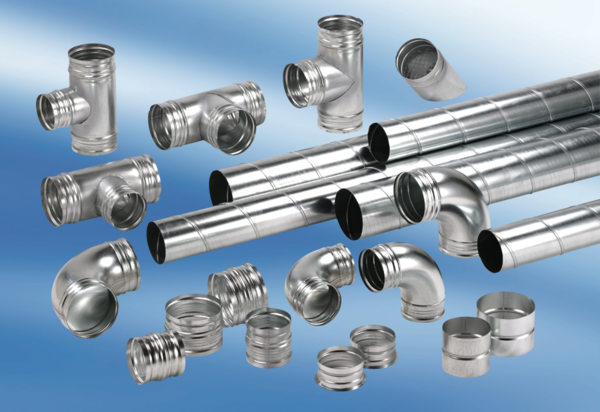 